IIIª Edizione del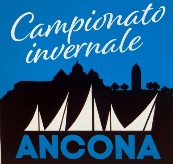 Campionato Invernale Circoli Anconetani 3° “Trofeo Lamberto Giampieri” 2ª prova Campionato invernale dei circoli Anconetani Domenica 8 novembre 2020Il sottoscritto ………………………………………………………… in qualità di comandante dell’imbarcazionedenominata …………………………………………………………… iscritta alla RegataDICHIARAdi essere a conoscenza delle seguenti norme, valide per sé e per il suo equipaggio:o Di non essere affetto da stato febbrile e che la temperatura è inferiore a 37,5° C;o Di essere a conoscenza dell’obbligo di rimanere nel proprio domicilio in presenza di febbre oltre i 37,5° C o altri sintomi influenzali;o Di essere a conoscenza del fatto che se dovessero insorgere sintomi influenzali o febbrile, occorre rientrare immediatamente al proprio domicilio;o Di non aver avuto contatti diretti con soggetti risultati positivo al COVID-19;o Di non aver effettuato viaggi da e per luoghi che hanno comportato un periodo di quarantena;o Di impegnarsi a rispettare tutte le disposizioni, in primis l’uso della mascherina e il distanziamento interpersonale, ed osservare le regole di igiene attraverso il lavaggio frequente delle mani e l’adozione di tutte quei comportamenti corretti dal punto di vista dell’igiene.Ancona, ___________Firma ______________________________________